Tool 6: TrainingWhat is training needs analysis?Training needs analysis is the identification of safety, health and welfare training needs for the school. A training needs analysis should be carried out regularly and especially when staff members leave, in order to identify and address any gaps in the provision of an effective safety, health and welfare management system in the school. Risk assessments will also be a very good indicator of staff training needs.Under Section 10 of the Safety, Health and Welfare at Work Act 2005, training should be given in the following circumstances:on recruitmentin the event of a change of task assigned to a staff member, e.g. if a teacher who is a first-aider goes on maternity leave then she will need to be replaced and that another teacher may need the relevant first-aid trainingthe introduction of new systems of work, new work equipment or changes in existing work equipment or systems of workthe introduction of new technology by the employerRefresher training is a short term course aimed at recall and reinforcement of previously acquired knowledge and skills. It has to be carried out for certain courses after a defined period of time has lapsed from the initial training, e.g. refresher first-aid training should be taken every 2 years.Tool 6(A) Sample procedure for planning for safety, health and welfare training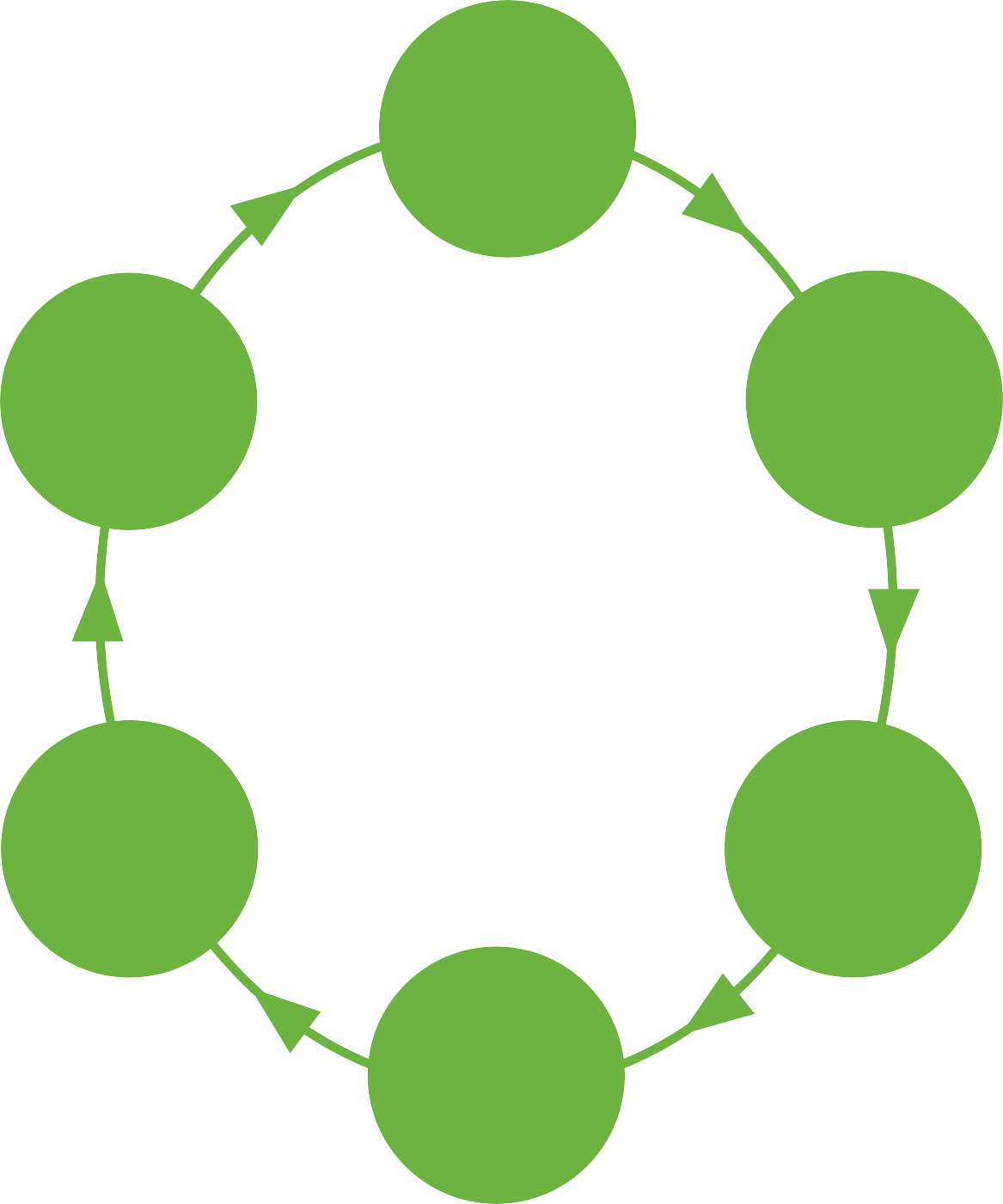 Tool 6 (B) Training chartThe following chart outlines some safety, health and welfare training applicable to staff working in a school environment. This chart is not exhaustive but gives a sample of training which may be obtained to fulfill competency requirements.Training requirements are determined following a risk assessment.Tool 6 (B) Training chart cont’d.Tool 6 (B) Training chart cont’d.Tool 6 (C) Safety, health and welfare training recordTraining course: 	 Date of course: 	 Course provider: 	Append course materialTrainingApplicable legislation/standardDetailsTo be received byRefresher training requiredSafety,Health andWelfareSafety, Health and Welfare atAll staff should be provided with an overview of the safety, healthAll staffAnnually in conjunction with Induction Training. It isTrainingfor StaffWork Act 2005and welfare management system (SMS). This will ensure that all staff are familiar with the school’s safetyrecommended that all staff receive refresher training annually or where the needstatement and risk assessmentsarisesInductionSafety, HealthAll new staff should receive inductionAll staff including principals, part-time staff, contractors etc should receiveInduction training shouldTrainingand Welfare at Work Act 2005training on safety, health and welfare matters on appointment to the schoolSafety, Health and Welfare induction on commencement of work in the school. This induction training will outline safety procedures e.g. emergency evacuation policycommence on employment or appointment to the school as soon as possible to ensure staff are familiar withemergency evacuation policy,first-aiders etc.ManualSafety, HealthShould be specific to the tasks a staffStaff who may potentially be involved in manual handling of loads -priorityNot more than every threeHandlingand Welfare at Work, (General Application)member will be involved in and aims to ensure that the staff member understands the reasons for doing theto be given to those who spend a significant amount of time involved in this task, e.g. caretakeryears and when there is any major change in the work a member of staff is involved inRegulations 2007job with least risk, can recognise the risks, and decide the best wayto go about performing a manual handling task.Theor in the equipment usedtraining should include instruction andpractical trainingTraining	Applicable legis-	Details	To be received by	Refresher training lation/standard			requiredTraining	Applicable legis-	Details	To be received by	Refresher training lation/standard			requiredTraining	Applicable legis-	Details	To be received by	Refresher training lation/standard			requiredTraining	Applicable legis-	Details	To be received by	Refresher training lation/standard			requiredTraining	Applicable legis-	Details	To be received by	Refresher training lation/standard			requiredTraining	Applicable legis-	Details	To be received by	Refresher training lation/standard			requiredTraining	Applicable legis-	Details	To be received by	Refresher training lation/standard			requiredManual Handling InstructorSafety, Health and Welfare at Work (General Application) Regulations 2007See ’Guidance on the New Manual Handling Training System’at www. hsa.ie/publicationsA school may decide to have a member of staff trained as a Manual Handling Instructor. This is purely at the discretion of the school and should only be undertaken where deemed appropriateA school may decide to have a member of staff trained as a Manual Handling Instructor. This is purely at the discretion of the school and should only be undertaken where deemed appropriateA school may decide to have a member of staff trained as a Manual Handling Instructor. This is purely at the discretion of the school and should only be undertaken where deemed appropriateInstructors must undergo refresher training at intervals of not more than every five yearsFirst-AidSafety, Health and Welfare at Work (General Application) Regulations 2007Occupational First-Aid training should be provided by an approved organisation (See First- Aid Guidelines at www.hsa.ie/ publications)The Regulations place requirements on employers in respect of their own employees while they are at work and employees in this context include persons undergoing training for employment or receiving workexperience on the employer’s premises. Account will also need to be taken of non employees on the employer’s premises (e.g. students in schools and other places of public assembly). Where first aid provision is made for both employees and visitors, care should be taken that the level of firstaid provision available to employees is not less than the standard required by the Regulations and these guidelines.”For further information; please refer to the Application section of the Health and Safety Authority Guidelines on First Aid at Places of Work 2008The Regulations place requirements on employers in respect of their own employees while they are at work and employees in this context include persons undergoing training for employment or receiving workexperience on the employer’s premises. Account will also need to be taken of non employees on the employer’s premises (e.g. students in schools and other places of public assembly). Where first aid provision is made for both employees and visitors, care should be taken that the level of firstaid provision available to employees is not less than the standard required by the Regulations and these guidelines.”For further information; please refer to the Application section of the Health and Safety Authority Guidelines on First Aid at Places of Work 2008The Regulations place requirements on employers in respect of their own employees while they are at work and employees in this context include persons undergoing training for employment or receiving workexperience on the employer’s premises. Account will also need to be taken of non employees on the employer’s premises (e.g. students in schools and other places of public assembly). Where first aid provision is made for both employees and visitors, care should be taken that the level of firstaid provision available to employees is not less than the standard required by the Regulations and these guidelines.”For further information; please refer to the Application section of the Health and Safety Authority Guidelines on First Aid at Places of Work 2008Re-certification required every 2 yearsTypeof	Maximum	Number of Occupational First Aiders workplace	number of	requiredemployees present at any one timeTypeof	Maximum	Number of Occupational First Aiders workplace	number of	requiredemployees present at any one timeTypeof	Maximum	Number of Occupational First Aiders workplace	number of	requiredemployees present at any one timeSchoolUp to 991 if Safety Statement Risk Assessment shows its necessary100-3991 Person400 -6992 PeopleMore than 7001 extra person for every 300 employees or part thereof.TrainingApplicable legislation/standardDetailsTo be received byRefresher training requiredSafety RepresentativeSafety, Health and Welfare at Work Act 2005Should be completed upon appointment and provide an overview of the role of a safety representative and current safety, health and welfare legislation and management. (See ‘Guidelines on Safety Representatives and Safety Consultation’available at www.hsa.ie/publications)Nominated safety representativeAnnuallyFire Safety TrainingBSI 9999:2008Fire safety training should becontinuous, commencing with induction training on the first day of appointment of new staff and continuing in the form of regular refresher trainingAll staffAt least once a yearFire Marshall TrainingBSI 9999:2008Staff with particular responsibilities in respect of fire safety should receive detailed instructions in their own duties and the necessary refresher trainingNominated staffAt least once, preferably twice a yearNames of attendees	Signatures of attendeesNames of attendees	Signatures of attendees